Tiềm năng chống oxy hóa và alpha-amylase của vỏ Cocos nucifera(Antioxidant and alpha‐amylase inhibitory potentials of Cocos nucifera husk)
Hamdalat Folake Muritala, 1 Jubril Olayinka Akolade, 2 Sarah Abimbola Akande, 2 Azeemat Titilola Abdulazeez, 3Raliat Abimbola Aladodo, 4 and Abdulkabir Bolakale Bello 1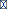 Food Sci Nutr. 2018 Sep; 6(6): 1676–1683.Published online 2018 Jul 20. Các chất pha chế có chứa chất chiết xuất từ xơ dừa được sử dụng ở Nigeria bởi các chuyên gia y học cổ truyền để kiểm soát bệnh tiểu đường và các biến chứng liên quan. Nghiên cứu tiền đái tháo đường sơ bộ sử dụng dịch chiết xuất từ ​​thực vật. Sợi dừa khô được nghiền thành bột và chiết xuất bằng methanol, tiếp theo là phân đoạn chiết xuất methanol trong etyl axetat. Hàm lượng Phenolic, khả năng chống oxy hóa cũng như tác dụng ức chế của C. nucifera chiết xuất methanolic (CN ‐ M) và phần etyl axetat (CN ‐ E) của nó trên α-amylase tụy và lipid peroxy hóa được xác định. Tổng hàm lượng phenolic và khả năng chống oxy hóa của phân tử CN ‐ E cao hơn đáng kể so với chiết xuất CN ‐ M, trong khi không có sự khác biệt đáng kể về khả năng của chúng để tiêu diệt các gốc tự do. Phần CN ‐ E cũng có tác dụng ức chế in vitro và in vivo cao hơn trên hoạt động α-amylase và peroxid hóa lipid; giảm lượng đường trong máu trong vòng 5 ngày sau khi tiêm màng bụng của chiết xuất C. nucifera đối với chuột hyperglycemic alloxan. Chất chiết xuất giàu phenolic từ vỏ dừa có thể được khám phá thêm như là bổ sung dinh dưỡng trong chế phẩm thực phẩm cho bệnh nhân tiểu đường.